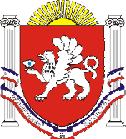 РЕСПУБЛИКА КРЫМРАЗДОЛЬНЕНСКИЙ РАЙОНКОВЫЛЬНОВСКИЙ СЕЛЬСКИЙ СОВЕТ 60 (внеочередное) заседание 2 созываРЕШЕНИЕ12 октября 2023года			с. Ковыльное					№ 387О внесении изменений в решение Ковыльновского сельского совета от 14.10.2019 № 16 «Об утверждении Порядка и условий предоставления в аренду имущества, включенного в Перечень муниципального имущества в целях предоставления его во владение и (или) пользование субъектам малого и среднего предпринимательства и организациям, образующим инфраструктуру поддержки субъектов малого и среднего предпринимательства, а также физическим лицам, не являющимся индивидуальными предпринимателями и применяющим специальный налоговый режим «Налог на профессиональный доход» (в редакции решений от 08.02.2021 № 129; от 01.06.2023 № 363; от 07.09.2023 № 379)В соответствии с Федеральным Законом № 131-ФЗ от 06.10.2003 «Об общих принципах организации местного самоуправления в Российской Федерации», Законами Республики Крым от 31.07.2014 № 38-ЗРК «Об особенностях регулирования имущественных и земельных отношений на территории Республики Крым», от 17.07.2023 № 454-ЗРК/2023 «О внесении изменения в Закон Республики Крым «Об особенностях регулирования имущественных и земельных отношений на территории Республики Крым», руководствуясь Уставом муниципального образования Ковыльновское сельское поселение Раздольненского района Республики Крым, принимая во внимание модельный нормативный правовой акт, направленный прокуратурой Раздольненского района в порядке нормотворческой инициативы от 31.07.2023 № Исорг20350020-1888-23/-20350020, заключение прокуратуры Раздольненского района от 19.09.2023 № Исорг-20350020-2204-23/6784-20350020 Ковыльновский сельский совет РЕШИЛ:1. Внести в решение Ковыльновского сельского совета от 14.10.2019 № 16 «Об утверждении Порядка и условий предоставления в аренду имущества, включенного в Перечень муниципального имущества в целях предоставления его во владение и (или) пользование субъектам малого и среднего предпринимательства и организациям, образующим инфраструктуру поддержки субъектов малого и среднего предпринимательства, а также физическим лицам, не являющимся индивидуальными предпринимателями и применяющим специальный налоговый режим «Налог на профессиональный доход» (в редакции решений от 08.02.2021 № 129; от 01.06.2023 № 363; от 07.09.2023 № 379) следующие изменения:1.1.раздел III приложения к решению дополнить пунктом 13.1 следующего содержания:«13.1. При досрочном прекращении договора аренды имущества, находящегося в собственности Республики Крым, по соглашению сторон в связи с невозможностью использования переданного в аренду имущества в соответствии с его назначением по обстоятельствам, связанным с обеспечением обороны и безопасности территории и населения Республики Крым, арендатор имеет преимущественное право на заключение на новый срок договора аренды указанного имущества без проведения торгов.Преимущественное право на заключение на новый срок договора аренды имущества, находящегося в собственности Республики Крым, может быть реализовано арендатором указанного имущества в течение шести месяцев с момента, когда арендатору стало известно о прекращении действия обстоятельств, указанных в части 1 настоящей статьи, послуживших основанием для досрочного прекращения договора аренды указанного имущества.».         2. Обнародовать данное решение путем размещения на информационных стендах населенных пунктов Ковыльновского сельского поселения и на официальном сайте Администрации Ковыльновского сельского поселения в сети Интернет (http://kovilnovskoe-sp.ru/).3. Настоящее решение вступает в силу со дня его официального опубликования.4. Контроль за выполнением настоящего решения возложить на председателя Ковыльновского сельского совета - главу Администрации Ковыльновского сельского поселения.Председатель Ковыльновского сельского совета- глава АдминистрацииКовыльновского сельского поселения                                       Ю.Н. Михайленко